VI FEIRER 15 ÅR SOM BRIDGEKLUBB I ARGUINEGUINFredag 9. Desember kl. 16.30 - 21.00, del 1Lørdag 10. Desember kl. 14.00 – 18.00, del 2på Madonna, totalt ca. 50 spill. Pris: 10 euro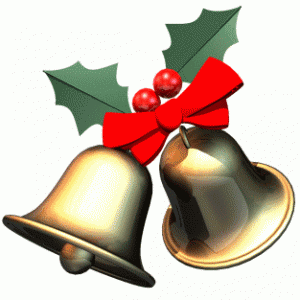 Lørdag 10. desember kl. 19.00, på Madonna.Pris:  Gratis for medlemmer10 euro for ikke medlemmer og ektefelle/partner. Påmelding til Grete til begge arrangementene, senest onsdag 7. desember. 